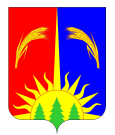 АДМИНИСТРАЦИЯ ЮРЛИНСКОГО МУНИЦИПАЛЬНОГО РАЙОНАПОСТАНОВЛЕНИЕ09.01.2018                                                                                                            № 4В соответствии с Федеральным законом от 12.06.2002 № 67-ФЗ «Об основных гарантиях избирательных прав и права на участие в референдуме граждан Российской Федерации», Уставом муниципального образования «Юрлинский муниципальный район», Администрация Юрлинского муниципального районаПОСТАНОВЛЯЕТ:Утвердить прилагаемый перечень специальных мест для размещения  печатных агитационных материалов кандидатов, избирательных объединений при проведении выборов  президента Российской Федерации 18 марта 2018 года.2. Настоящее постановление опубликовать в информационном бюллетене «Вестник Юрлы».3. Контроль над исполнением настоящего постановления возложить на руководителя аппарата Администрации Юрлинского муниципального района Ванькову С.Л.Глава района –глава Администрации района	             Т. М. МоисееваПриложение УтвержденоПостановлением  Администрации районаот 09.01.2018  №4  ПЕРЕЧЕНЬ 
специальных мест для размещения печатных агитационных материалов кандидатов, избирательных объединений при проведении выборов Президента Российской Федерации 18 марта 2018 годаОб утверждении перечня  
специальных мест для размещения печатных агитационных материалов кандидатов, избирательных объединений при проведении выборов Президента Российской Федерации 18 марта 2018 года № п/пЮрлинский муниципальный районМесто размещения печатных агитационных материалов1Информационный стендс. Усть-Зула, ул. Центральная, д.72Информационный стендс.  Усть-Зула, ул. Центральная, д.313Информационный стенд д. Пож, ул. Центральная, д.94Информационный стенд п. Чугайнов-Хутор, ул. Первомайская, д.95Информационный стендп. Усть-Березовка, Горького, д.126Информационный стенд п. Усть-Березовка, ул. Ленина, д. 127 Информационный стендп. Усть-Березовка, ул. Ленина, д.208Информационный стенд п. Усть-Березовка, ул. Молодежная, д. 59Информационный стенд п. Сюзьва, ул. Мира, д. 210Информационный стенд п. Комсомольский, ул. Набережная, д.1911 Информационный стендп. Комсомольский, ул. Набережная, д. 1012Информационный стендс. Юрла, перекресток улиц Набережная и Комсомольская  13Информационный стендс. Юрла, ул. Свердлова (напротив «Автовокзала»)14Информационный стендс. Юрла, дер. Кырова, (около магазина Бахматова Н.И.)15Информационный стендс. Юрла, ул.Пермяцкая (около магазина Сабуровой В.А.)16Информационный стендс. Юрла, пос. Кирпичный (около пекарни Бахматова Н.И) 17Информационный стендс. Юрла, ул. Топоркова (около рынка)18Информационный стендс. Юрла, ул. Свердлова, 3119Информационный стендс. Юрла, ул. Ленина-Свердлова (около магазина Чащина С.Л.)20Колодцыв населенных пунктах Юрлинского муниципального района 